§173.  Procedures; legal effect1.  Necessary provisions.  An airport authority charter must include the following that are not specified in this chapter:A.  The corporate name of the airport authority;  [PL 2007, c. 563, §1 (NEW).]B.  The territorial limits of the airport authority;  [PL 2007, c. 563, §1 (NEW).]C.  The number of directors of the airport authority;  [PL 2007, c. 563, §1 (NEW).]D.  The appointing authority responsible for appointing or the method of electing the first board of directors;  [PL 2007, c. 563, §1 (NEW).]E.  The terms of the directors who are elected or appointed subsequent to the first board.  Terms of the first board are determined pursuant to section 174, subsection 4;  [PL 2007, c. 563, §1 (NEW).]F.  Whether the directors, subsequent to the first board, are appointed or elected.  Reference must be made to the appropriate subsections of section 174; and  [PL 2007, c. 563, §1 (NEW).]G.  The procedures for a local referendum on the creation of the airport authority.  [PL 2007, c. 563, §1 (NEW).][PL 2007, c. 563, §1 (NEW).]2.  Optional provisions.  An airport authority charter may include provisions relating to:A.  Special qualifications of directors, other than the residency requirement established under section 174;  [PL 2007, c. 563, §1 (NEW).]B.  Additional purposes and powers beyond those specified in this chapter;  [PL 2007, c. 563, §1 (NEW).]C.  Specific rights or responsibilities of founding entities;  [PL 2007, c. 563, §1 (NEW).]D.  Authorization for the airport authority to acquire the rights, interests, property and assets and assume the debts and liabilities of an airport sponsor; and  [PL 2007, c. 563, §1 (NEW).]E.  Any other powers or duties necessary to the accomplishment of the purposes for creating the airport authority.  [PL 2007, c. 563, §1 (NEW).][PL 2007, c. 563, §1 (NEW).]SECTION HISTORYPL 2007, c. 563, §1 (NEW). The State of Maine claims a copyright in its codified statutes. If you intend to republish this material, we require that you include the following disclaimer in your publication:All copyrights and other rights to statutory text are reserved by the State of Maine. The text included in this publication reflects changes made through the First Regular and First Special Session of the 131st Maine Legislature and is current through November 1. 2023
                    . The text is subject to change without notice. It is a version that has not been officially certified by the Secretary of State. Refer to the Maine Revised Statutes Annotated and supplements for certified text.
                The Office of the Revisor of Statutes also requests that you send us one copy of any statutory publication you may produce. Our goal is not to restrict publishing activity, but to keep track of who is publishing what, to identify any needless duplication and to preserve the State's copyright rights.PLEASE NOTE: The Revisor's Office cannot perform research for or provide legal advice or interpretation of Maine law to the public. If you need legal assistance, please contact a qualified attorney.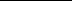 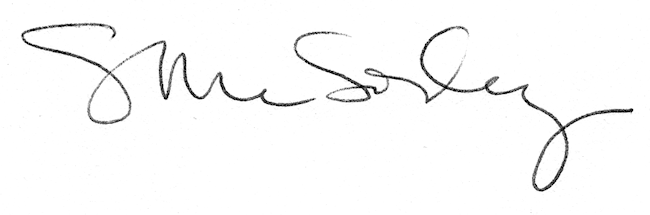 